САМОРЕГУЛИРУЕМАЯ ОРГАНИЗАЦИЯ   «СТРОИТЕЛИ ТПП РБ»г. Улан-Удэ, ул. Ленина ,д.25, тел 8(3012)21-71-88, e-mail:sro@tpprb.comПРОТОКОЛ № 1Правления  СРО Региональной ассоциации «Строители ТПП РБ» от  10.01.2020 Форма проведения заседания Правления СРО РА «Строители ТПП РБ»- заочнаяДата окончания заочного голосования: «13» января   2020г. Основание  проведения заочного голосования- решение  Председателя Правления СРО  РА  «Строители ТПП РБ» Доржиева Геннадия Юрьевича ( согласно п.7.9. Положения  «О Правлении   Саморегулируемой организации  Региональная ассоциация «Строители ТПП РБ» от 07.02.2019г., далее - Положение о Правлении).  Приглашенные лица :Директор   СРО   Елисафенко  Владимир ЛеонидовичСекретарь заседания Правления    Кочетова  Лидия Васильевна Общее количество членов Правления :8 человекЧисло проголосовавших членов Правления 7 человек Заочное голосование считается правомочным, так как в нем приняли участие не менее половины  членов Правления ( согласно п. 7.13 Положения). Лицо,  избранное  секретарем заседания Правления и уполномоченное на подсчет голосов- Кочетова Лидия Васильевна.ПОВЕСТКА ДНЯ ЗАСЕДАНИЯ ПРАВЛЕНИЯ:1. Информация об организации, намеренной   создать   фонд обеспечения договорных обязательств  для  осуществления работ  по договорам строительного подряда, по осуществлению сноса, заключаемых с использованием конкурентных  способов заключения договоров  согласно  средствам,  внесенным в компенсационный фонд  обеспечения договорных обязательств.По вопросу     повестки дня :Слушали  Директора  СРО   РА «Строители ТПП РБ»  Елисафенко В.Л., который сообщил, что  от  Общества с ограниченной ответственностью  «Сибстроймонтаж»  (ИНН 0326544912)  поступило заявление  о  создании фонда обеспечения договорных обязательств  первого   уровня  ответственности.  В соответствии с заявлением   ООО «Сибстроймонтаж» (ИНН 0326544912)   внесен взнос в компенсационный Фонд  обеспечения договорных обязательств по договорам строительного подряда, договорам на осуществление сноса,  заключаемых с   использованием конкурентных способов заключения договоров, предельный размер обязательств по которым не превышает 60 млн.руб. ( Фонд  ОДО – 200 000 руб). Финансовые обязательства   организацией   выполнены.Решили по   вопросу  повестки:   Предоставить ООО «Сибстроймонтаж» (ИНН 0326544912)   право на заключение договоров строительного подряда, договоров на осуществление сноса, заключаемых  с использованием конкурентных способов  заключения договоров по первому    уровню ответственности.Внести сведения в реестр СРО РА «Строители ТПП РБ».Решили  по вопросу  повестки:Голосовали:  «за- 7   голосов, «против» -  нет , «воздержался» - нетРешение принято единогласно.Повестка дня исчерпана. Предложений и дополнений в повестку дня собрания не поступило. Заседание Правления объявляется закрытым.  Директор                                                     Елисафенко В.Л.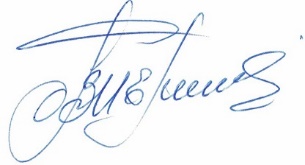 Секретарь заседания Правления                                            Кочетова Л.В. 